MINUTES OF MEETING OF THE CONGREGATION10.45 am Sunday 04 December 2022In attendance:	37			Chairperson:	Bruce Ind   Apologies:		13			Secretary:	Craig MackenzieWELCOME and APOLOGIESIn opening the meeting and welcoming those present, Bruceacknowledged that we meet on the land of the Kaurna peopleOutlined the method for indicating to speak to the meeting (blue – cool response, orange – warm response, yellow – raise a question, blue and yellow card together – sufficient time for discussion – move on)Members joining the meeting online – are able to ask questions and make comment via SMS text messagemembers attendance to be recorded by the secretary and invited members to voice apologies they may know of to the secretary after the meetingdrew attention to the papers distributed by email, Agenda, Minutes of meeting of the congregation held 09 October 2022CONFIRMATION OF AGENDAThe meeting accepted (consensus), the agenda for the meeting  Welcome, Kaurna Acknowledgement ApologiesConfirmation of AgendaConfirmation of Minutes – 09 October 2022 (taken as read)Resourcing and Enabling Mission Presentation of Budget for 2023Spring into ActionBrief verbal report of progress since 9 October 22Report from Wider church InvolvementAny Other Business Meeting Close CONFIRMATION OF MINUTES Chairperson noted that while the minutes were brief, a number of members had suggested that they include that the meeting RESOLVED to ACCEPT the following Core Ministry Areas for consideration as Morialta UC aspires to future action; recognising that ongoing work will be required in assessing how each area might be implemented:WORSHIP and SPIRITUALITY  	Emphasis and practices which nurture a spiritual attitude and approach.  ON-LINE MINISTRY	Continuing current streaming of Worship and expanding on-line ministry formatsSENIORS	Worship and activitiesCHILDREN & YOUNG ADULTS	Worship and activitiesMULTI-FAITH	Initiatives and connectionsACTIONS FOR JUSTICE	Refugees, Recent Arrivals, LGBTIQA, and other groups in need The proposed amendment to minutes was available to the meeting on power point for consideration.The meeting accepted (consensus), the minutes of the meeting held 09 October 2022 and amendment be recorded in the minutes of the 9 October meeting. RESOURCING AND ENABLING MISSION 4.1 Presentation of Budget for 2023There has been several years of deficit budgets, and considerable effort has been spent in preparing 2023 budget, with this in mind.There will be no capital expenditure in 2023, and only essential repairs and maintenance expenditure in 2023 has been budgeted for.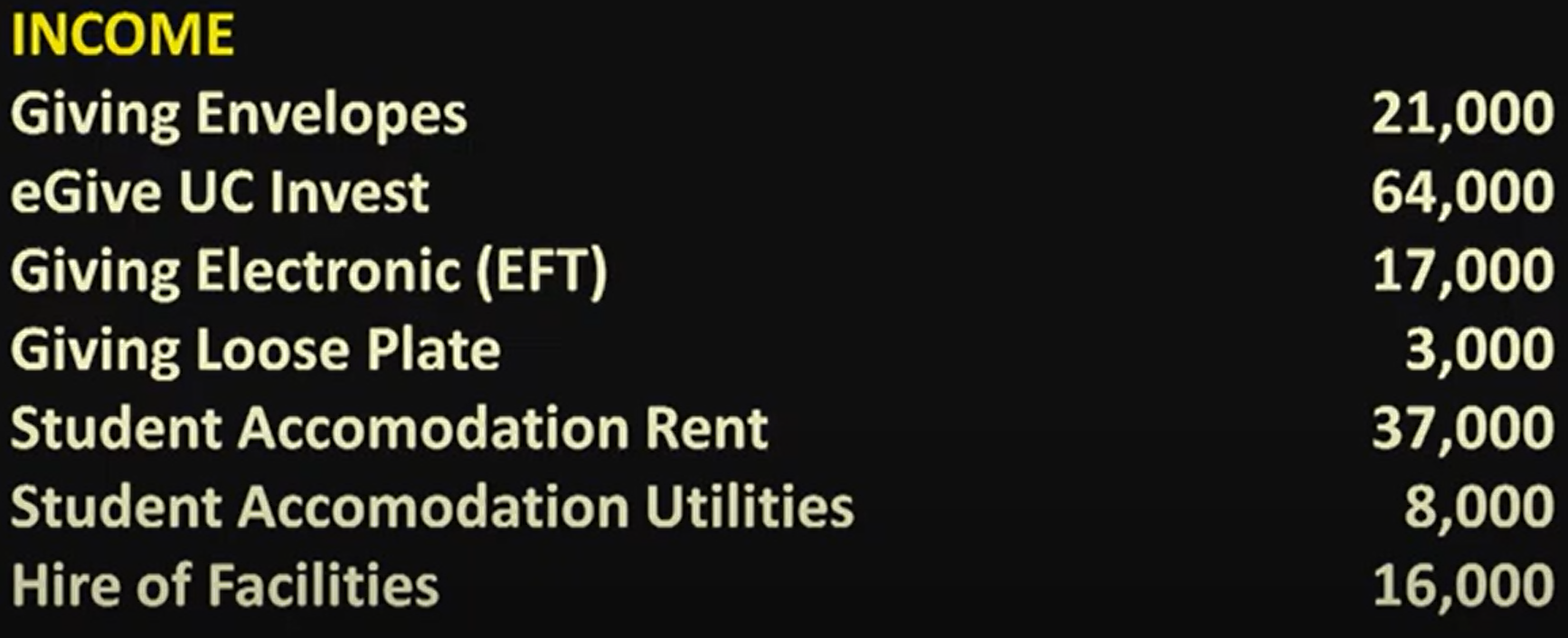 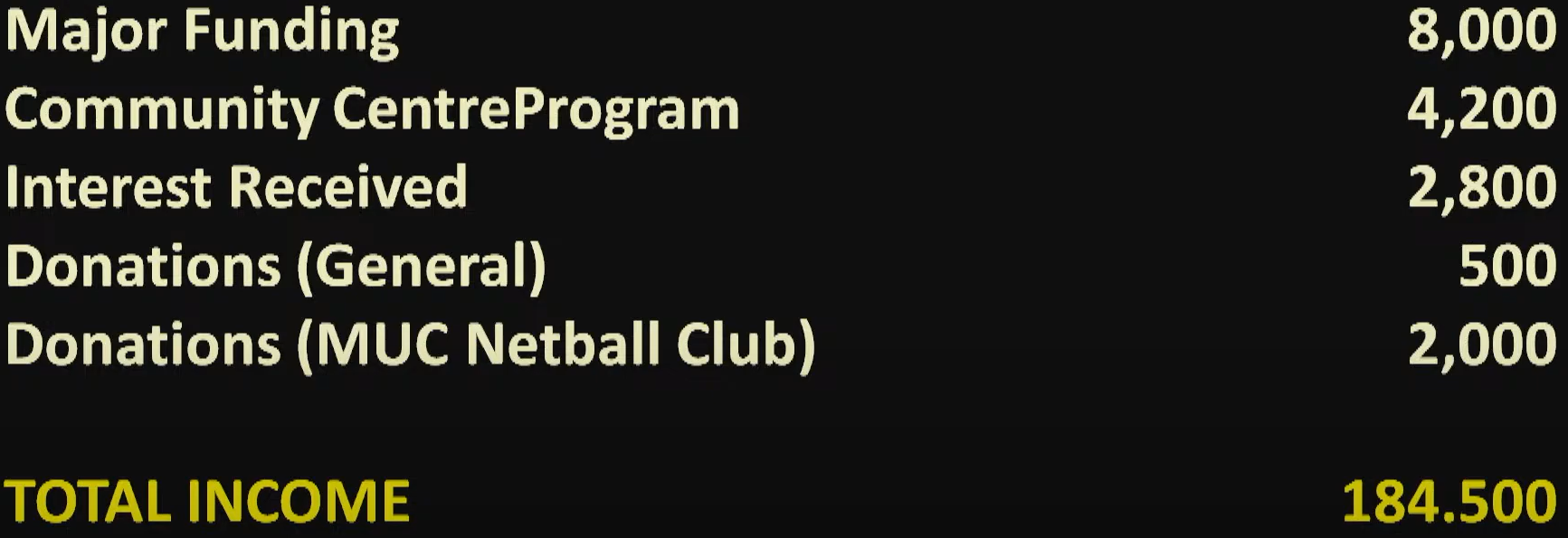 Steve Begg:	Q: Asked if these were best estimates or conservative.		A: Conservative estimates. It is also recognised that financial pressures have also factored in the responses to consider giving Ruth Pitt: 	Q: Why is Morialta Netball Club providing a donation rather than a court rental hire                         A: This year all hirers of Morialta’s facilities will be reviewed. Newton UC had a strong Netball club when they amalgamated with Magill UC in the formation of Morilata UC. Morialta has sponsored the Netball club for the last 30-40 years.Colin Cargill 	C: Plan to increase concerts and other programs now that COVID restrictions over the last few years have eased. The fund raising and community building team would like to hear of possible fund-raising activities.  It would also be appreciated where possible if they were able to be supported by people from Morialta.	Marion Beard 	Q: Does the Netball club donation include the funds raised from the Mother’s Day stall.A: These funds go to mission projects	Ruth Pitt: 	C: Our MP came to the Mighty Magill Market, perhaps we could encourage the use of our hall for a future polling booth.  A: Response at the time of the Federal election, it was stated that, our facility was not needed. We will continue to pursue this option.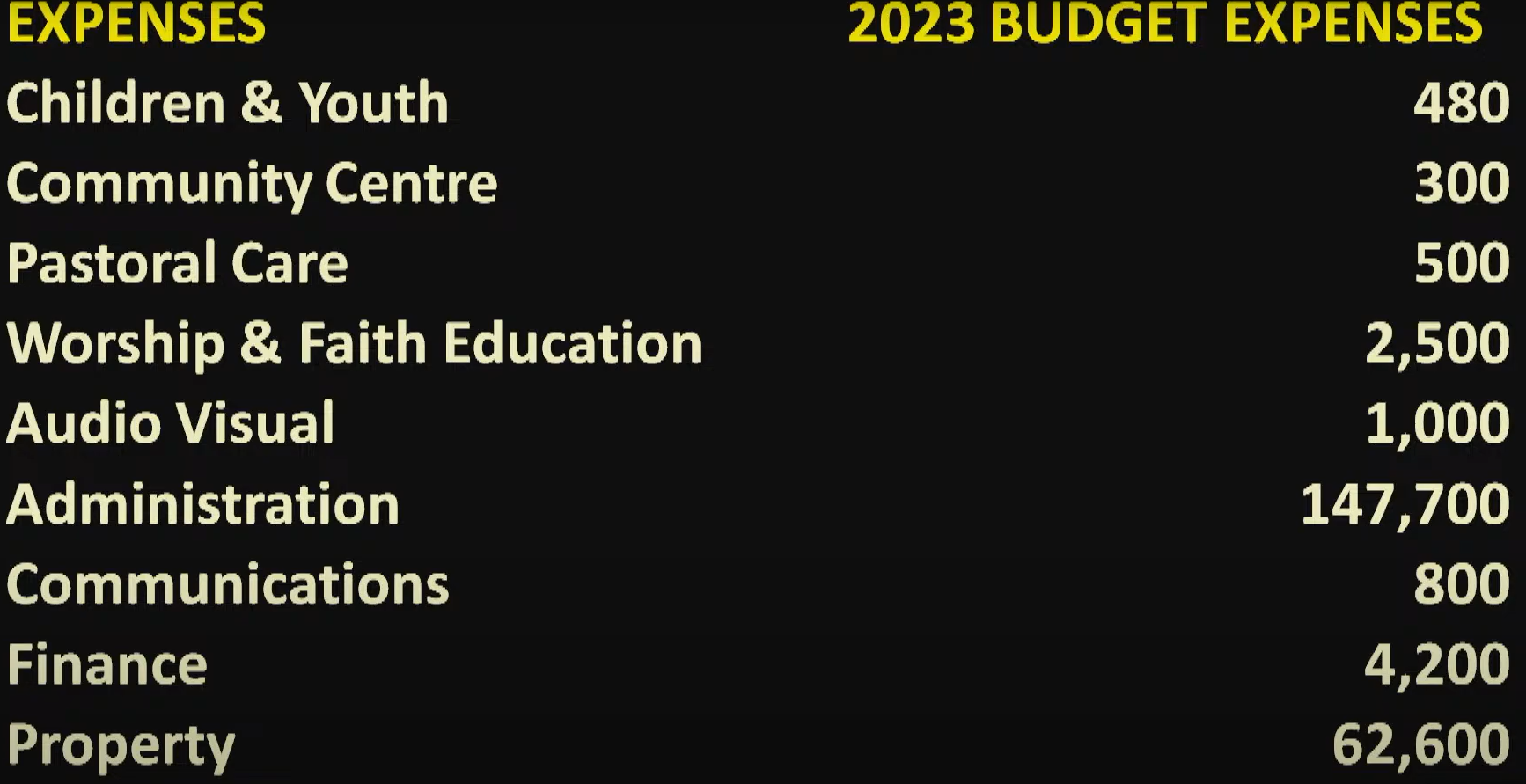 Ruth Pitt: 	Q: Why do Synod pay for /contribute to property insurance.  A: Response It is the responsibility for each congregation to look after their propertyChristine Garner:  C: The properties are kept in trust for all people not just the property trustAfter careful consideration by Team Leaders, Finance Team and Church Council the budget as presented is proposed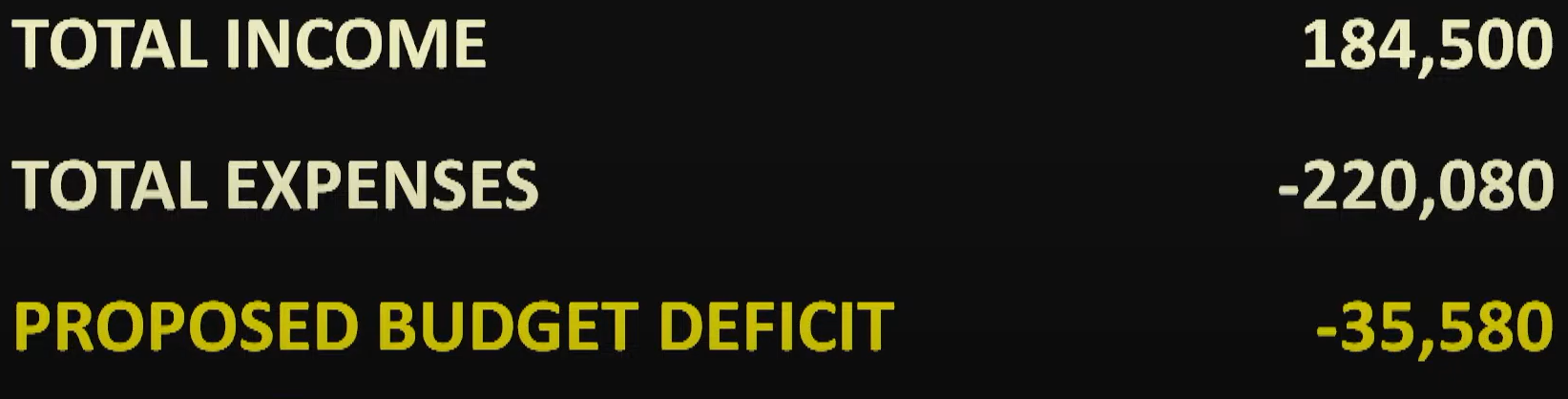 Steve Begg:  	C: Pleased to see the discipline applied in the budget proposal: It is still a deficit budget: there are three responses to this:Increase incomeReduce expenditure to balance with incomeContinued running a deficit with a proposed closure  Marion Beard: 	Q: How much is the proposed deficient less than last year, and how does stopping     Lunch on Chapel impact on this.A: The budgeted deficit last year was $51,000; the actual deficit will be about $22,000 after careful management of expenditure. Christine Garner:     Q: What is the balance of funds if this deficit budget is accepted.A: There will be a reasonable amount of funds, enough for about 5 years of similar deficit budgets.The budget proposal was ACCEPTED with CONSENSUSSPRING INTO ACTION5.1 Brief Verbal Report of Progress since 9th October A couple of meetings of people who have responded to Spring into Action questionnaire and options 4 Key areas identified for immediate actions:Conversations with Netball Club:How do they manage raising of funds, advertising, etc:Exploration of hiring arrangement of netball courts and facilities rather than donationThe netball club has several hundred members - How can we connect more with them and they with us Advertising and PromotionFacebook, WebsiteLetter box dropping immediate area (Norwood Parade to Magill University Campus)/ community organisations Probus, knitting club’s etc.Advertising for services and events throughout the year e.g., Christmas/ Easter / fundraising community eventsContinuing the relationship, with the Dawoodi BorasHow can we support themHow can they support usEntering into a memorandum of understanding on the use of our facilitiesExploring interfaith connections with the group that meet at MorialtaConnecting with the city of Burnside and City Campbelltown CouncilsThis who we are what we can offerWhat do they need Partnerships on the use of our property for community use.What are some of the long-term relationships we can develop – development of our property for mutual benefit of the communityRuth Pitt 	Q: Can we provide link addresses ahead of time	A: Needs to be explored with A/V – but the most effective way would be to direct to the website.A: QR codes may be a possibility	WIDER CHURCH – REPORTSBob indicated some of his and other members involvement in the wider church activities:Bob is part of Wimala Presbytery CommitteeBob involved with Ministerial Placements Committee – across the SynodMembers (Bruce Ind) are on Synod Standing CommitteesBev Treadrea’s, return from Korea – partnerships with the Wimala PresbyteryBob is the Chairperson of the Spicer Cottages Trust Milpara Home – thanksgiving luncheon for visitors to Milpara at Rohnda Amber‘s homeDoug is involved with Milpara and Memorial Hospital visiting Bob conducts a service at Clayton Church Homes – Magill once /monthOther Members of Congregation are involved in Synod committeesColin Cargill – social justice and environmental action groupsInter church event – Beyond the Garden Gate - environmental action seminarsWe have great visual/lighting/audio/comfortable chairs & meeting places/tea/coffee facilities to host these sort of social action/ justice groups/ concerts/activities/meetings/seminarsRuth Pitt	Q: School Chaplaincy Support?A: Magill Inter Church Council has folded, and the local churches in our area are no longer actively involved in supporting school chaplains in our area. There are still school chaplains, these are supported by the Schools Ministry Group and government funding. The funds Morialta had invested for support of school chaplains have been transferred to the Schools Ministry Group. Morialta through the efforts of Carole Lyons and Colin Cargill, has been a long supporter of School Chaplains. Q: Ecumenical World Day of Prayer?		A: This is still held. This year it was organised by the Lutheran Church Q: Support for Mission Projects – seems to have dwindled since COVID:A: The amount raised for Mission Projects was $2,200 church Council approved funds be raised to $3,000 this year we have supported the following projects: Congress at Oodnadatta - $1,500Uniting World Project to support Educating girls in North India - $1,500There have also been disaster appeals – Flood, Fires, Ukraine, Lenten & Advent appeals, local mission – speaker from Payneham Road UC.Morialta has been generous to missions and appeals – and Morialta’s contribution will be quantified.MEETING CLOSEBruce Ind thanked everyone for their participation, careful consideration of proposals, and contribution to the congregation and the wider Church.Bob closed the meeting in prayer.God, we give you thanks, that you have called us individually and as a community to be the church in this community in this place and beyond,Inspire us as we go, challenge us on the way, and nurture us with your Word and sacrament, May we go today in the knowledge that you are the great Advent God, that is with us Emanuel, incarnate, present.As we leave, we pray for safe travel, and for the days we have ahead of us.May the Grace of our Lord Jesus Christ, the love that you give to us, and the fellowship of the Spirit be with us and spur us on. Amen.   AGENDAATTENDANCE AND APOLOGIESREPORTSAmended minutes of the meeting held 09 October 2022Original Draft minutes of the meeting held 09 October 2022  